PicualExtra Virgin Olive OilIOO274                                         Country of Origin: AUSMild IntensityCrush Date: May 2023TASTING NOTES This example of Picual has a fruity nose and displays notes of banana, arugula and tomato leaf with a slight pepper finish. We are proud to offer this as our oil highest in healthy MUFA (Oleic) at 81.4% lending extended shelf life, durability, and health benefits. This oil has mass appeal and takes points for being so intensely aromatic in the delicate category.Fruitiness score of 7! *Biophenols: 267.0 ppm                 FFA:  0.12 Oleic Acid: 81.4                             Peroxide: 3.6 DAGs: 98.4                                    *PPP: <0.2 Squalene: 7,837.0                          A-Tocopherols: 292.7Smoke Point: 385 F*As measured at the time of crush.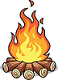 